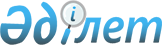 Мәслихаттың 2014 жылғы 19 наурыздағы № 205 "Азаматтық қызметші болып табылатын және ауылдық жерде жұмыс істейтін әлеуметтік қамсыздандыру, білім беру, мәдениет, спорт және ветеринария саласындағы мамандарға жиырма бес пайызға жоғарылатылған лауазымдық айлықақылар мен тарифтік ставкаларды белгілеу туралы" шешімінің күші жойылған деп тану туралыҚостанай облысы Жітіқара ауданы мәслихатының 2016 жылғы 8 қаңтардағы № 404 шешімі

      Жітіқара аудандық мәслихаты ШЕШІМ ҚАБЫЛДАДЫ:



      "Азаматтық қызметші болып табылатын және ауылдық жерде жұмыс істейтін әлеуметтік қамсыздандыру, бiлiм беру, мәдениет, спорт және ветеринария саласындағы мамандарға жиырма бес пайызға жоғарылатылған лауазымдық айлықақылар мен тарифтік ставкаларды белгiлеу туралы" шешімінің (Нормативтік құқықтық актілерді мемлекеттiк тіркеу тізілімінде 4624 нөмірімен тіркелген, 2014 жылғы 01 мамырда "Житикаринские новости" газетінде жарияланған) күші жойылған деп танылсын.      Сессияның төрағасы                         Г. Гордей      Жітіқара аудандық

      мәслихатының хатшысы                       М. Кененбаева
					© 2012. Қазақстан Республикасы Әділет министрлігінің «Қазақстан Республикасының Заңнама және құқықтық ақпарат институты» ШЖҚ РМК
				